5th June 20194-6 Dance GroupINTO THE SPOTLIGHT DANCE FESTIVALHAIR, MAKEUP & ACCESSORIESYour child should arrive at the Seymour Centre at 7pm with their hair and make-up done.Hair – slick, messy bun on the right side of their head with a side part. Hair band should match hair colour.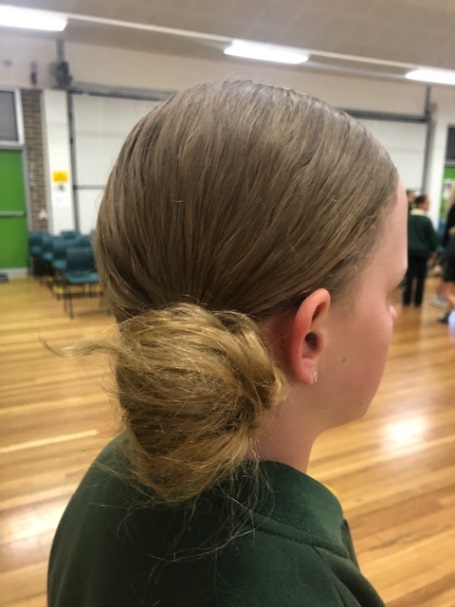 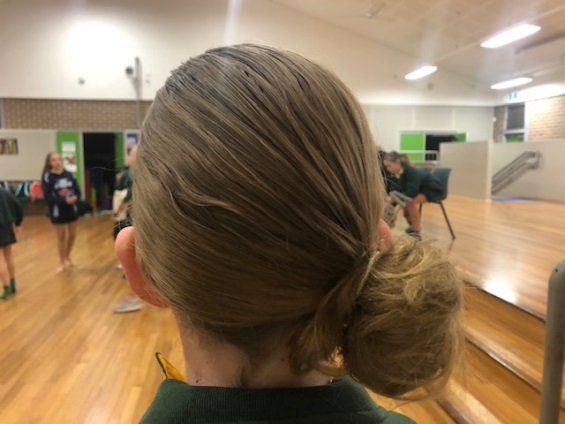 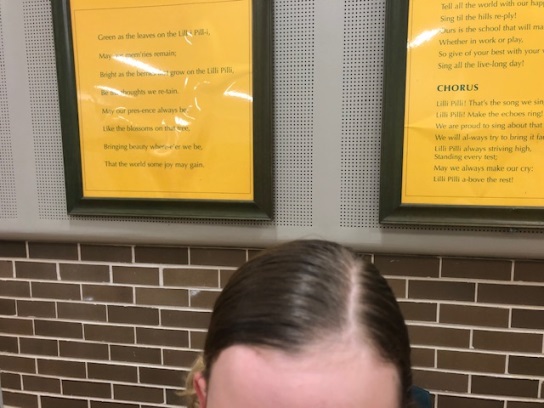 Earrings – small diamante type earrings to add a bit a sparkle. Lovisa at Miranda Westfield stock them 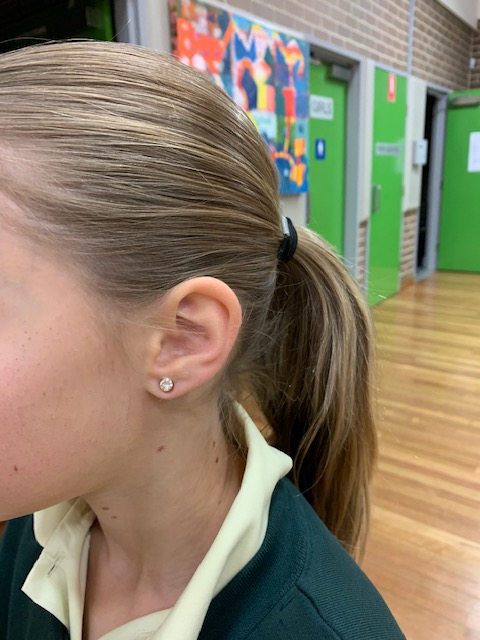 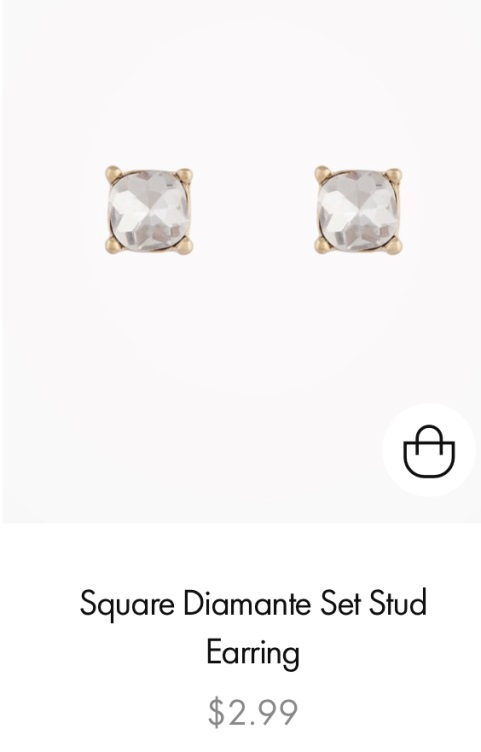 Make-up – brown, earthy shades for eyeshadow, black eyeliner, mascara and red lipstick. 